Информацияо ходе реализации проекта благоустройства общественной территории         в 2023 году в рамках реализации муниципальной программы «Формирование современной городской среды на территории муниципального образования «Клюквинский сельсовет» Курского района Курской области на 2018-2025 годы» На территории Клюквинского сельсовета Курского района в д. Халино по ул. Ачкасова в 2023 году в рамках реализации муниципальной программы «Формирование современной городской среды на территории муниципального образования «Клюквинский сельсовет» Курского района Курской области на 2018-2025 годы" будут проводится работы по благоустройству общественной территории "Сквер".Работы по благоустройству общественной территории "Сквер", расположенный по адресу: Курская область, Курский район, Клюквинский сельсовет, д. Халино, ул. Ачкасова, будет выполнять подрядная организация Общество с ограниченной ответственностью «Инженерные системы».Дата начала работ благоустройства общественной территории: 15.05.2023, дата окончания работ: 31.07.2023. В рамках реализации благоустройства общественной территории "Сквер" будут выполнены следующие работы: устройство тротуара из бетонной плитки,  устройство асфальтобетонных покрытий пешеходных дорожек и тротуаров, установка скамеек "Аллея", установка урн, установка детского игрового комплекса ДИК 4.125 с горкой, установка детского оборудования "Песочный дворик" МФ 3.23 с горкой, устройство спортивного оборудования "Воркаут СО 7.22", установка уличных светильников, устройство металлических пешеходных ограждений.Дизайн-проект благоустройства общественной территории "Сквер", расположенный по адресу: Курская область, Курский район, Клюквинский сельсовет, д. Халино, ул. Ачкасова.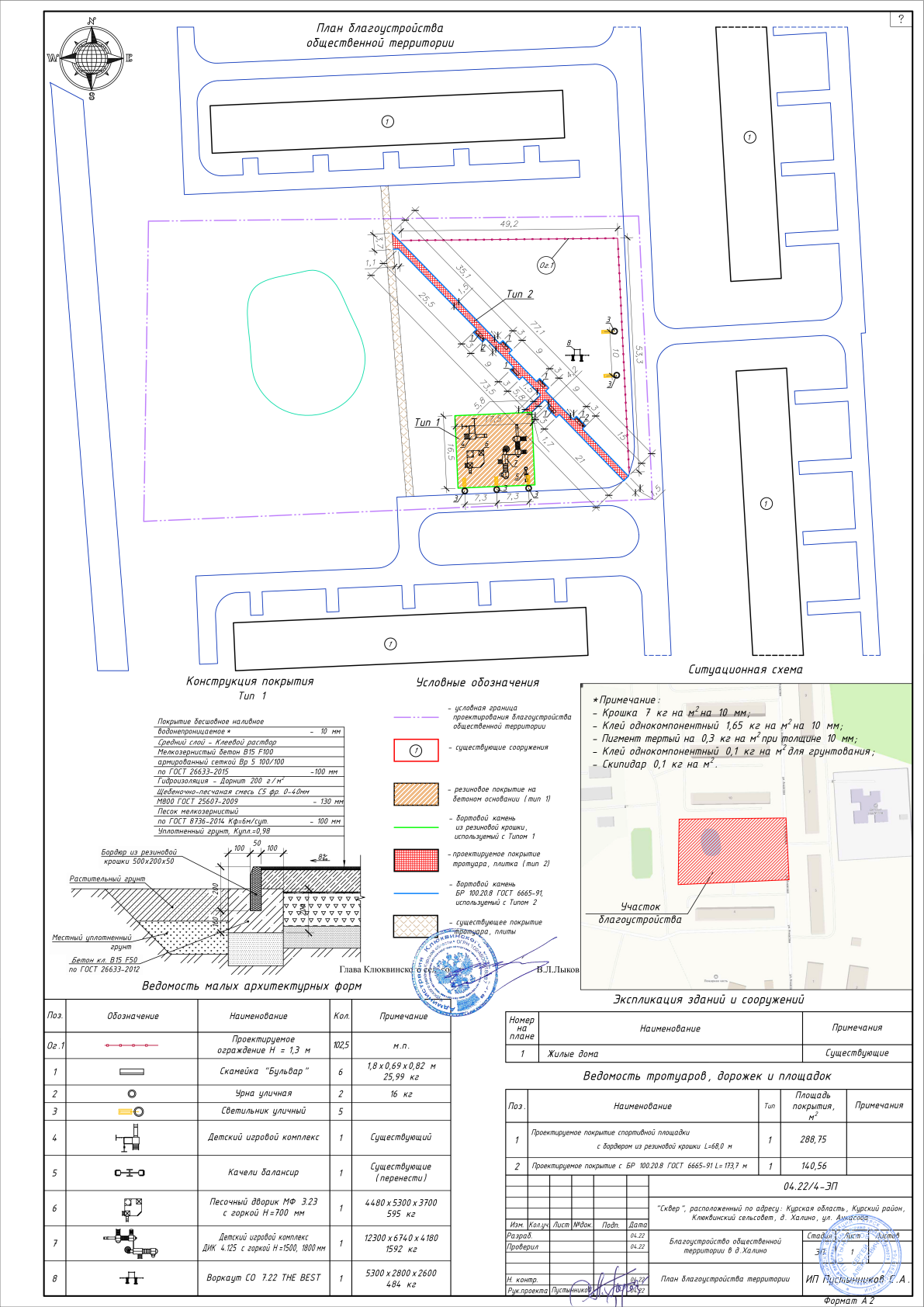 